The "In the Mud" award is given to IATA member volunteers who display dedication to the mission and goals of the IATA and a willingness to roll up their sleeves on behalf of the Ice Age Trail. An In the Mud recipient:    * Consistently shows up at workdays and dives into the dirty work    * Makes significant efforts to establish the Ice Age Trail    * Epitomizes the bedrock volunteer spirit responsible for building trailNominee informationName:	Address:	Phone:	Email:		Chapter:	This person is being nominated for the "In the Mud" award because:Nominated by: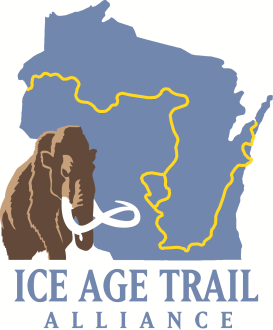 "In the Mud" AwardNomination Form